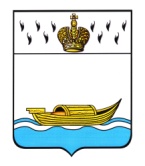 ДУМА ВЫШНЕВОЛОЦКОГО ГОРОДСКОГО ОКРУГАРЕШЕНИЕот 20.12.2019 			            № 95О прекращении полномочий глав Вышневолоцкого района, города Вышний Волочек, поселений, входящих в состав территории муниципального образования Тверской области «Вышневолоцкий район»В соответствии с Федеральным законом от 06.10.2003 №131-ФЗ «Об общих принципах организации местного самоуправления в Российской Федерации», законом Тверской области от 02.04.2019 № 13-ЗО «О преобразовании муниципальных образований Тверской области путем объединения поселений, входящих в состав территории муниципального образования Тверской области «Вышневолоцкий район», с городским округом город Вышний Волочек Тверской области и внесении изменений в отдельные законы Тверской области», решением Думы Вышневолоцкого городского округа от 20.12.2019 № 94 «Об избрании Главы Вышневолоцкого городского округа», Дума Вышневолоцкого городского округа решила:В связи с вступлением в должность избранного Главы Вышневолоцкого городского округа считать прекращенными 20 декабря 2019 года полномочия:Главы Вышневолоцкого района;Главы города Вышний Волочек;Главы городского поселения поселок Красномайский; Главы Борисовского сельского поселения;Главы Горняцкого сельского поселения; Главы Дятловского сельского поселения;  Главы Есеновичского сельского поселения; Главы Зеленогорского сельского поселения;  Главы Княщинского сельского поселения; Главы Коломенского сельского поселения; Главы Лужниковского сельского поселения; Главы Овсищенского сельского поселения; Главы Садового сельского поселения; Главы Солнечного сельского поселения; Главы Сорокинского сельского поселения; Главы Терелесовского сельского поселения; Главы Холохоленского сельского поселения.Считать Главу Вышневолоцкого городского округа в соответствии со своей компетенцией правопреемником Главы Вышневолоцкого района, Главы города Вышний Волочек, Главы городского поселения поселок Красномайский, Главы Борисовского сельского поселения, Главы Горняцкого сельского поселения, Главы Дятловского сельского поселения, Главы Есеновичского сельского поселения, Главы Зеленогорского сельского поселения, Главы Княщинского сельского поселения, Главы Коломенского сельского поселения, Главы Лужниковского сельского поселения, Главы Овсищенского сельского поселения, Главы Садового сельского поселения, Главы Солнечного сельского поселения, Главы Сорокинского сельского поселения, Главы Терелесовского сельского поселения, Главы Холохоленского сельского поселения в отношениях с органами государственной власти Российской Федерации, органами государственной власти субъектов Российской Федерации, органами местного самоуправления, физическими и юридическими лицами.Настоящее решение вступает в силу со дня его принятия, подлежит официальному опубликованию в газете «Вышневолоцкая правда» и размещению на официальном сайте муниципального образования Вышневолоцкий городской округ Тверской области в информационно-телекоммуникационной сети «Интернет».Глава Вышневолоцкого городского округа                                     Н.П. РощинаПредседатель Думы Вышневолоцкого городского округа                                       Н.Н. Адров